Ile lat na zwrot inwestycji w mieszkanie na wynajem?Jesteś inwestorem i zastanawiasz się ile lat na zwrot inwestycji w mieszkanie na wynajem? W takim razie zapraszamy do lektury naszego wpisu. Przedstawiamy w nim wszystkie najważniejsze aspekty, o których powinieneś wiedzieć przed podjęciem decyzji inwestycji w wynajem mieszkań.Jesteś inwestorem i zastanawiasz się ile lat na zwrot inwestycji w mieszkanie na wynajem? W takim razie zapraszamy do lektury naszego wpisu. Przedstawiamy w nim wszystkie najważniejsze aspekty, o których powinieneś wiedzieć przed podjęciem decyzji inwestycji w wynajem mieszkań.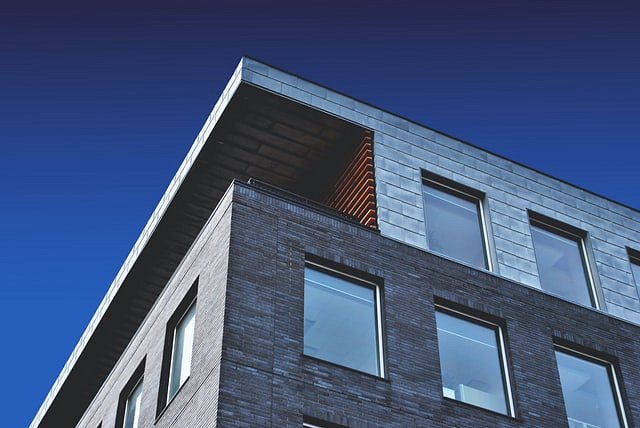 Inwestycje w mieszkania - wady i zaletyNajwiększymi zaletami inwestycji w mieszkania na wynajem jest niskie ryzyko utraty wartości oraz zabezpieczenie kapitału danej nieruchomości. Kolejną zaletą jest uzyskiwanie regularnego dochodu pasywnego, jest to możliwe nawet gdy wziąłeś kredyt na zakup danego mieszkania. Zaletą, z której mało osób zdaje sobie sprawę, jest szacunkowo wyższy wzrost inwestycji w mieszkanie od zainwestowanego kapitału na lokatach bankowych.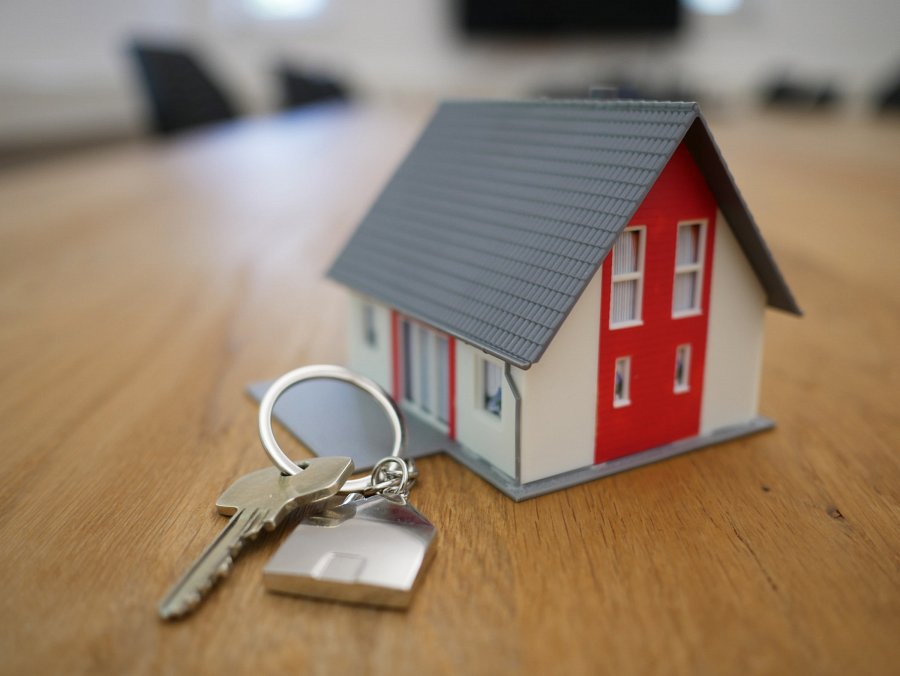 Ile lat na zwrot inwestycji w mieszkanie na wynajem?Na to pytanie nie ma prostej i jednoznacznej odpowiedzi. Wszystko zależy od różnorodnych czynników, przykładowo jak wysokie ryzyko podjęliśmy, decydując się na inwestycję. Ważne są również rynkowe ceny mieszkań w danym regionie, jako region rozumie się nie tylko miasto, ale nawet dzielnice miasta. Najprostszym sposobem, aby samodzielnie policzyć, ile lat będzie się czekało na zwrot z inwestycji, jest podzielenie zainwestowanego kapitału przez zysk finansowy uzyskany z wynajmu przez okres roczny.Mamy nadzieję, że po lekturze naszego tekstu już dłużej nie zastanawiasz się ile lat na zwrot inwestycji w mieszkanie na wynajem.